.Intro : 36 countS1: MAMBO STEP FORWARD, MAMBO STEP BACK, ROCK STEP, SHUFFLE 1/2.S2: MAMBO STEP SIDE,CROSS, MAMBO STEP SIDE, CROSS, 1/2 TURN, CHASSE 1/4.S3: TOUCH CROSS FORWARD, TOUCH SIDE, TRIPLE STEP, TOUCH CROSS, FORWARD, TOUCH SIDE, TRIPLE STEP.S4: STEP FORWARD, 1/2 TURN, 1/2 TURN, 1/2 TURN, 1/4 TURN WITH HIPS ROLL, 1/4 TURN WITH HIPS ROLL.TAG: after wall 3 & 72X 1/4 TURN WITH HIPS ROLL.And Restart the dance.Contact: ameliejammart@outlook.beLast Update - 12th Nov. 2015Locked Away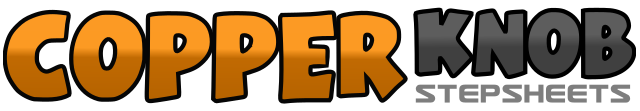 .......Count:32Wall:4Level:.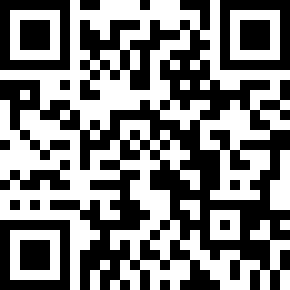 Choreographer:Amélie Jammart (BEL) - October 2015Amélie Jammart (BEL) - October 2015Amélie Jammart (BEL) - October 2015Amélie Jammart (BEL) - October 2015Amélie Jammart (BEL) - October 2015.Music:Locked Away (feat. Adam Levine) - R. CityLocked Away (feat. Adam Levine) - R. CityLocked Away (feat. Adam Levine) - R. CityLocked Away (feat. Adam Levine) - R. CityLocked Away (feat. Adam Levine) - R. City........1RF Rock step forward&LF Recover2RF Step back3LF Rock step back&RF Recover4LF Step forward5RF Rock Forward6LF Recover7RF step 1/2 turn&LF step next to RF8RF Step forward1LF Rock step side L&RF Recover2LF Cross over RF3RF Rock step side R&LF Recover4RF Cross over LF5LF Step forward6RF 1/2 turn7LF Step side 1/4 turn&RF step next to LF8LF Step to L1RF Touch cross over LF2RF Touch side R3RF Step next to LF&LF Step next to RF4RF Step next to LF5LF Touch cross over RF6LF Touch side L7LF Step next to RF&RF Step next to LF8LF Step next to RF1RF Step forward2LF 1/2 turn3RF Step 1/2 turn4LF step 1/2 turn5-6RF Step 1/4 turn with hips roll Right to Left7-8RF Step 1/4 turn with hips roll Right to Left1-2RF Step 1/4 turn with hips roll Right to Left3-4RF Step 1/4 turn with hips roll Right to Left